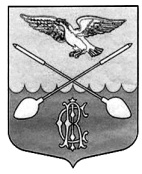 СОВЕТ ДЕПУТАТОВМУНИЦИПАЛЬНОГО ОБРАЗОВАНИЯДРУЖНОГОРСКОЕ ГОРОДСКОЕ  ПОСЕЛЕНИЕ
ГАТЧИНСКОГО МУНИЦИПАЛЬНОГО РАЙОНА
ЛЕНИНГРАДСКОЙ ОБЛАСТИЧЕТВЕРТОГО СОЗЫВАРЕШЕНИЕ22 ноября 2019 года									№  36           Рассмотрев Протест Гатчинской городской прокуратуры от 19.08.2019 г. № 7-68-2019 на решение Совета депутатов Дружногорского городского поселения от 30.11.2011 г. № 17 «Об утверждении Положения об администрации Дружногорского городского  поселения», руководствуясь Федеральным законом от 06.10.2003 г. № 131-ФЗ «Об общих принципах организации местного самоуправления в Российской Федерации», Федеральным законом от 25.12.2008 г. № 273-ФЗ «О противодействии коррупции», Уставом Муниципального образования Дружногорское городское поселение,Совет депутатов Дружногорского городского поселенияР Е Ш И Л:1. Протест Гатчинской городской прокуратуры от 19.08.2019 г. № 7-68-2019 на решение Совета депутатов Дружногорского городского поселения от 30.11.2011 г. № 66 удовлетворить.2.  Внести дополнение в Положение об администрации   Дружногорского городского поселения, дополнив  пункт 2.2. подпунктом 40 следующего содержания:40) осуществляет меры по противодействию коррупции, в том числе по выявлению и последующему устранению причин коррупции, предупреждению, пресечению коррупционных правонарушений.3. Настоящее Решение подлежит опубликованию в «Официальном вестнике Дружногорского городского поселения» и вступает в силу после официального опубликования.Глава Дружногорскогогородского поселения:					                 И.В. МоисееваО внесении изменений в Решение Совета депутатов Муниципального образования Дружногорское городское поселение от 30.11.2011 г № 66 «Об утверждении Положения об администрации   Дружногорского городского  поселения» 